Jeu Mise au point 03.02.2024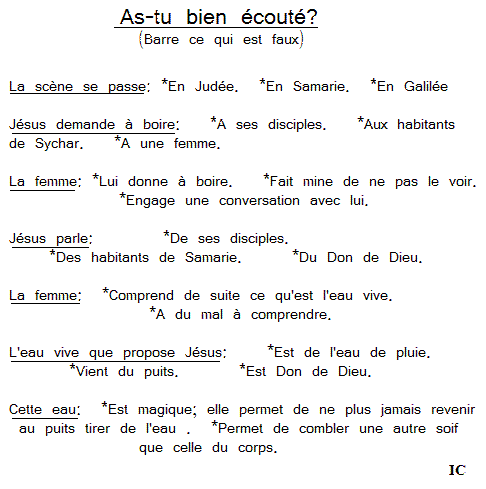 